Конспект НОД в средней группе по художественно-эстетическому развитию «Транспорт»Автор: воспитатель Столярова Н.Ю.Цель: способствовать формированию умения создавать машины из строительного материала в соответствии со схемой.Задачи:1.Способствовать развитию навыков самостоятельной постройки модели машины по схеме.2.Упражнять в умении понимать элементарную схему постройки, вычленять и называть детали.3.Расширять представления о различных машинах, их строении и функциональном назначении.4.Способствовать развитию умения анализировать свою постройку и постройки товарищей.Оборудование и материалы: схемы транспорта (автобус, легковой автомобиль, грузовая машина, экскаватор и др.), иллюстрации транспорта, строительный материал, листы бумаги А4, простые карандаши по количеству детей.Предварительная работа: наблюдение за различными видами грузового транспорта; рассматривание иллюстраций; рассматривание частей грузовика; наблюдение за тем, как на грузовиках перевозят грузы, игры с машинами различных видов; игры со строительным материалом; строительство-конструирование по условиям, по замыслу на тему «Городской транспорт» (пассажирский и грузовой) ; использование во время строительства схем, чертежей, рисунков, открыток.Ход  деятельности:1 часть. Организационно-мотивационнаяВоспитатель: Девочки и мальчики. Умники и умницы! Кто из вас мне сможет помочь разгадать загадку, на которую я не могу найти ответ?Воспитатель: Я важная машина,Есть кузов и кабина.Вожу любые грузыПо ленточкам дорог.И парты, и арбузыЯ вам доставлю в срок.Воспитатель: Что же это?Дети: Грузовик или грузовая машина.Воспитатель: Ребята, а вы знаете, о грузовой машине написал такие стихи С. В. Михалков:Едет транспорт грузовойС квасом, с рыбою живойЕдут книжки и газетыЕдут пряники конфетыЕдут с холодом машиныВ жаркий день привозят льдины.2 часть.  Разрешение проблемной ситуацииВоспитатель: Скажите, пожалуйста, для чего нужна грузовая машина. Дети: Грузовая машина нужна  для перевозки грузов.Воспитатель: Посмотрите иллюстрации и схемы различных видов транспорта.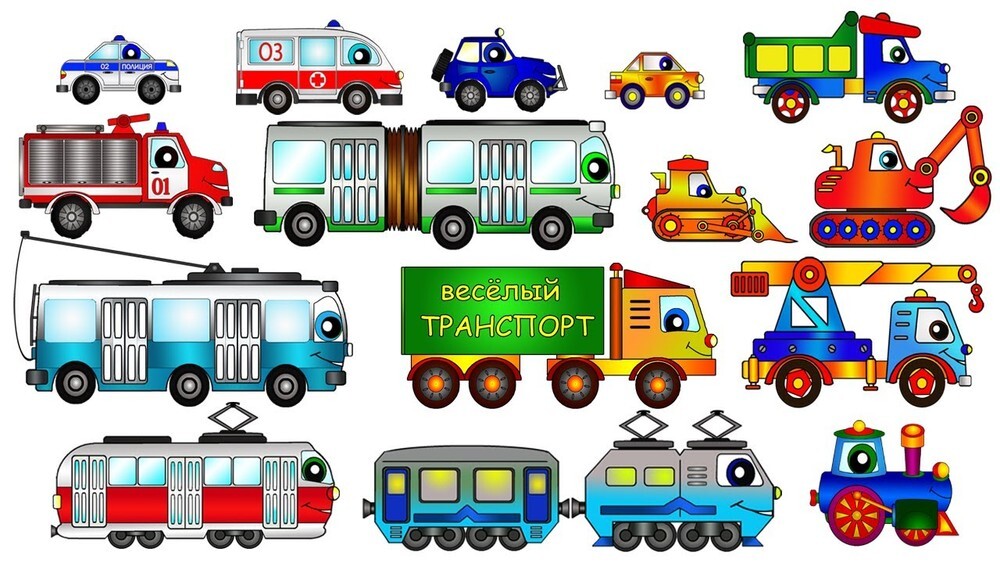 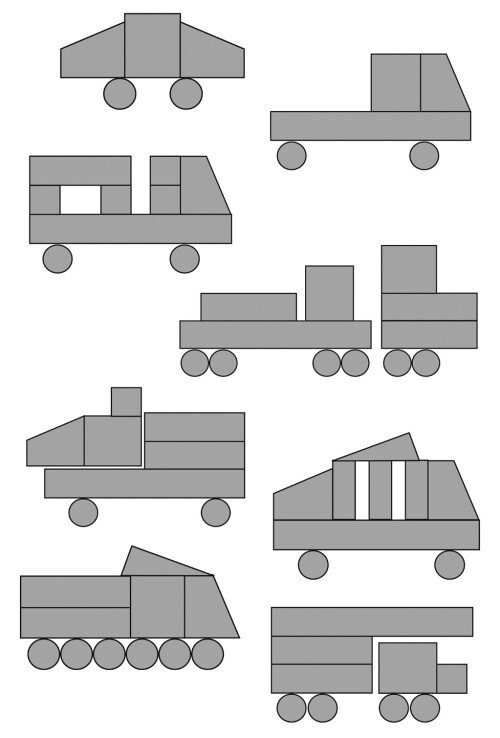 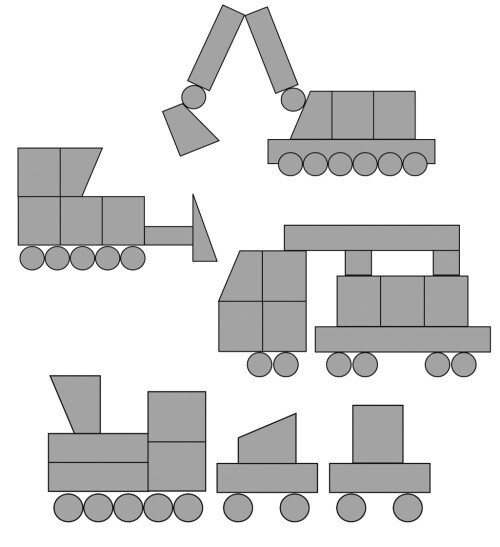 Воспитатель: Я предлагаю вам нарисовать схему для постройки своей машины и выполнить её. Но прежде чем вы приступите к работе, давайте немного отдохнём.Физкультминутка.Жил на свете самосвал Он на стройке побывал 
Покатил с утра к воротам            топающий шаг, руками изображаем руль                                                        остановиться. 
Сторожа спросили: «Кто там? »  наклон вперёд, вытягивая руки перед собойОн кирпич возил и гравий,            приседания, руки изображают рульНо увы застрял в канаве. Буксовал он, буксовал.                  перекаты с носка на пяткуЕле вылез самосвал, Самосвал сигналит громко: У меня сейчас поломка, Но с утра я снова в путь.                   топающий шаг, изображающий руль3 часть.  МоделированиеВоспитатель: Ребята, давайте продолжим и нарисуем схему.Дети выполняют работу.Воспитатель: Ребята, давайте рассмотрим схемы, которые у вас получились. Скажите, пожалуйста, из каких частей состоит грузовая машина?Дети: Колеса, основание, кабина, кузов.Воспитатель: А где на схеме колеса?Дети: (ответы детей).Воспитатель: Скажите, какая деталь используется для колес?Дети: ЦилиндрВоспитатель: А где кабина?Дети: (ответы детей)Воспитатель: Скажите, какая деталь используется для кабины?Дети:  Кубы.Воспитатель: Скажите, какая деталь используется для основания?Дети: Пластина.Воспитатель: Скажите, какая деталь используется для кузова?Дети: Кирпичи.Воспитатель: Молодцы! Теперь я предлагаю вам построить машину по своей схеме.Самостоятельная конструктивная деятельностьВ процессе воспитатель координирует деятельность детей, при необходимости отвечает на вопросы, помогает своими наводящими вопросами, советами, предложениями.Заключительная часть.Воспитатель: Молодцы! Замечательные машины у вас получились. У нас теперь есть свой автопарк. Давайте рассмотрим машины друг друга. Как ваши машины помогают людям в работе? Не будет ли поломки машин по дороге, все ли детали по схеме есть у ваших построек?                                                    Воспитатель: А теперь предлагаю вам поиграть со своими машинами.